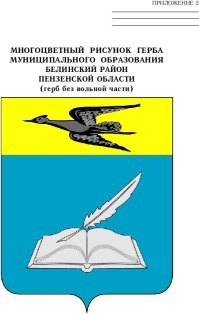 отдел образования администрацииБЕЛИНСКОГО РАЙОНА ПЕНЗЕНСКОЙ ОБЛАСТИПРИКАЗот        11.01.2022                           №  2, 1-4О внесении изменений в приказ  от 01.09.2020 № 82« Об утверждении Порядка организации горячего питания в общеобразовательных организациях Белинского  района»В целях обеспечения социальных гарантий прав детей на получение горячего питания в муниципальных общеобразовательных организациях Белинского района Пензенской области, в соответствии  с Федеральным законом от 29.12.2012 № 273-ФЗ  «Об образовании в Российской Федерации, (с последующими изменениями), руководствуясь Положением об отделе образования администрации Белинского района Пензенской области, утвержденным  решением Собрания представителей Белинского района Пензенской области от 21.11.2017 № 32-3/4   и во исполнение Постановления Правительства Пензенской области от 30.10.2013  № 804 (с последующими изменениями)  приказываю: Пункт 2 приказа отдела образования администрации Белинского района от 15.04.2021 № 50,1-4 « Об утверждении Порядка организации горячего питания в общеобразовательных организациях Белинского района» изложить в следующей редакции:- « Руководителям общеобразовательных организаций обеспечить организацию горячего питания в соответствии с Порядком организации горячего питания в общеобразовательных организациях Белинского района Пензенской области и бесплатным горячим питанием обучающихся, получающих начальное общее образование в общеобразовательных организациях Белинского района Пензенской области, из расчета 54 руб. 03 копейки».           2.  Настоящий приказ  распространяется на правоотношения ,возникшие с                     01.01.2022 года. Начальника  отдела образования                            Т.М.Щеголькова